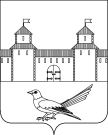 от 15.12.2016 № 2196-пО присвоении почтового адреса жилому помещению (дому)	Руководствуясь статьей 16 Федерального закона от 06.10.2003 №131-ФЗ «Об общих принципах организации местного самоуправления в Российской Федерации», постановлением Правительства Российской Федерации от 19.11.2014 №1221 «Об утверждении Правил присвоения, изменения и аннулирования адресов», постановлением администрации Сорочинского городского округа Оренбургской области от 01.07.2016 №1046-п «Об утверждении Положения о порядке присвоения, изменения и аннулирования адресов на территории Сорочинского городского округа Оренбургской области», статьями 32, 35, 40 Устава муниципального образования Сорочинский городской округ Оренбургской области, завещанием от 24.10.1997 удостоверенным ведущим специалистом администрации Гамалеевского сельского Совета Сорочинского района Оренбургской области  Логиновой О.А. по реестру №36, свидетельством о праве собственности на землю №493 выданным администрацией Гамалеевского сельского Совета Сорочинского района Оренбургской области от 01.11.1992, кадастровым паспортом земельного участка  от 31.10.2016 №56/16-616574, техническим планом здания от 02.12.2016, подготовленным ГУП «Облтехинвентаризация» и поданным заявлением (вх.№Кз-1715 от 05.12.2016), администрация Сорочинского городского округа Оренбургской области постановляет: Присвоить жилому помещению (дому), общей площадью 29,0кв.м., расположенному в границах земельного участка с кадастровым номером 56:30:0402001:62, почтовый адрес: Российская Федерация, Оренбургская область, Сорочинский городской округ, пос.Гамалеевка-1, ул.Привокзальная, д.4.Контроль за исполнением настоящего постановления возложить на  главного архитектора муниципального образования Сорочинский городской округ Оренбургской области   Крестьянова А.Ф.Настоящее постановление вступает в силу со дня подписания и подлежит размещению на Портале муниципального образования Сорочинский городской округ Оренбургской области.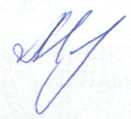 Глава муниципального образования Сорочинский городской округ                                                        Т.П. МелентьеваРазослано: в дело, прокуратуре, Управлению архитектуры, заявителю, Кузнецову В.Г., ОУФМСАдминистрация Сорочинского городского округа Оренбургской областиП О С Т А Н О В Л Е Н И Е